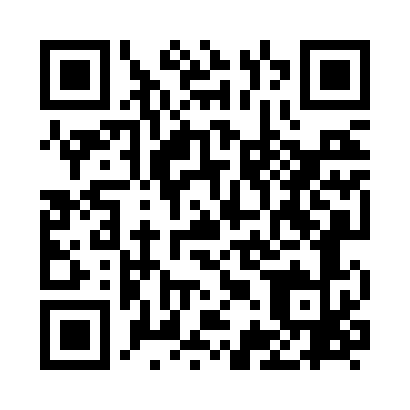 Prayer times for Grisdale, Cumbria, UKMon 1 Jul 2024 - Wed 31 Jul 2024High Latitude Method: Angle Based RulePrayer Calculation Method: Islamic Society of North AmericaAsar Calculation Method: HanafiPrayer times provided by https://www.salahtimes.comDateDayFajrSunriseDhuhrAsrMaghribIsha1Mon2:574:401:136:569:4711:302Tue2:574:411:146:569:4611:303Wed2:584:421:146:569:4611:304Thu2:584:431:146:569:4511:295Fri2:594:441:146:569:4411:296Sat2:594:451:146:559:4411:297Sun3:004:461:146:559:4311:298Mon3:014:471:156:559:4211:289Tue3:014:481:156:549:4111:2810Wed3:024:491:156:549:4011:2711Thu3:024:501:156:539:3911:2712Fri3:034:511:156:539:3811:2713Sat3:044:531:156:529:3711:2614Sun3:054:541:156:529:3611:2615Mon3:054:551:156:519:3511:2516Tue3:064:571:166:519:3411:2417Wed3:074:581:166:509:3211:2418Thu3:075:001:166:499:3111:2319Fri3:085:011:166:499:3011:2320Sat3:095:031:166:489:2811:2221Sun3:105:041:166:479:2711:2122Mon3:115:061:166:469:2511:2023Tue3:115:071:166:469:2411:2024Wed3:125:091:166:459:2211:1925Thu3:135:101:166:449:2111:1826Fri3:145:121:166:439:1911:1727Sat3:155:141:166:429:1711:1628Sun3:155:151:166:419:1611:1629Mon3:165:171:166:409:1411:1530Tue3:175:191:166:399:1211:1431Wed3:185:201:166:389:1011:13